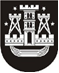 KLAIPĖDOS MIESTO SAVIVALDYBĖS TARYBASPRENDIMASDĖL SAVIVALDYBĖS BŪSTŲ PARDAVIMO (N)2016 m. liepos 28 d. Nr. T2-197KlaipėdaVadovaudamasi Lietuvos Respublikos vietos savivaldos įstatymo 16 straipsnio 2 dalies 26 punktu ir Lietuvos Respublikos paramos būstui įsigyti ar išsinuomoti įstatymo 24 straipsnio 2 dalies 5 punktu ir 26 straipsnio 1 dalimi, Klaipėdos miesto savivaldybės taryba nusprendžia:Parduoti savivaldybei nuosavybės teise priklausančius būstus:1. T. Š., (duomenys neskelbtini), Klaipėdoje, būsto plotas – 50,17 kv. metro, unikalus Nr. (duomenys neskelbtini), namo statybos metai – 1994. Kaina – 39 879,00 Eur (trisdešimt devyni tūkstančiai aštuoni šimtai septyniasdešimt devyni eurai 00 ct), iš jų 79,00 Eur (septyniasdešimt devyni eurai 00 ct) – už būsto vertės nustatymą;2. R. V., (duomenys neskelbtini), Klaipėdoje, būsto plotas – 52,85 kv. metro, unikalus Nr. (duomenys neskelbtini), namo statybos metai – 1980. Kaina – 40 179,00 Eur (keturiasdešimt tūkstančių šimtas septyniasdešimt devyni eurai 00 ct), iš jų 79,00 Eur (septyniasdešimt devyni eurai 00 ct) – už būsto vertės nustatymą;3. A. J., (duomenys neskelbtini), Klaipėdoje, būsto plotas – 16,15 kv. metro, unikalus Nr. (duomenys neskelbtini), namo statybos metai – 1936. Kaina – 9 073,00 Eur (devyni tūkstančiai septyniasdešimt trys eurai 00 ct), iš jų 73,00 Eur (septyniasdešimt trys eurai 00 ct) – už būsto vertės nustatymą.Šis sprendimas gali būti skundžiamas Lietuvos Respublikos administracinių bylų teisenos įstatymo nustatyta tvarka Klaipėdos apygardos administraciniam teismui.Savivaldybės mero pavaduotojas Artūras Šulcas